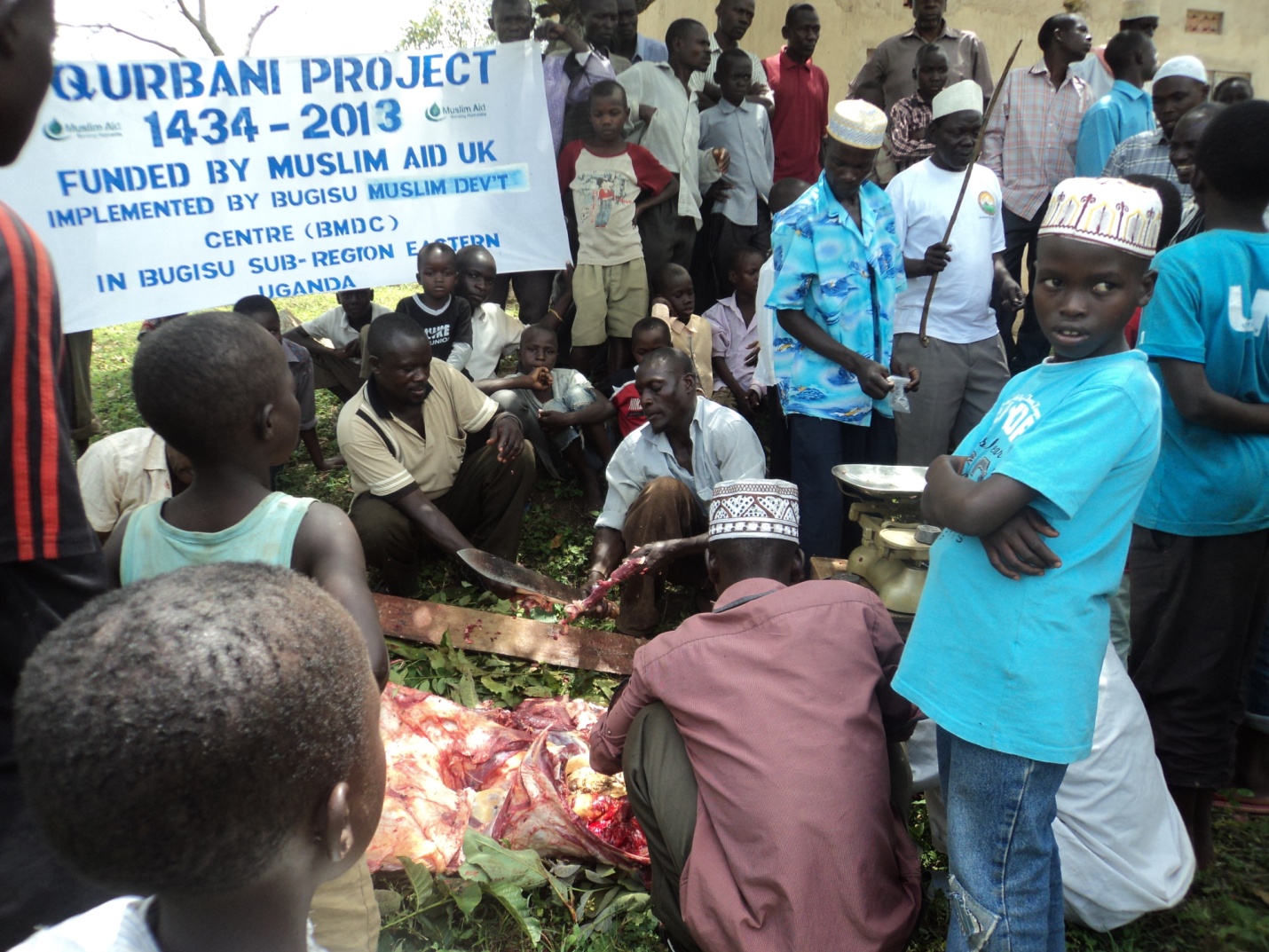 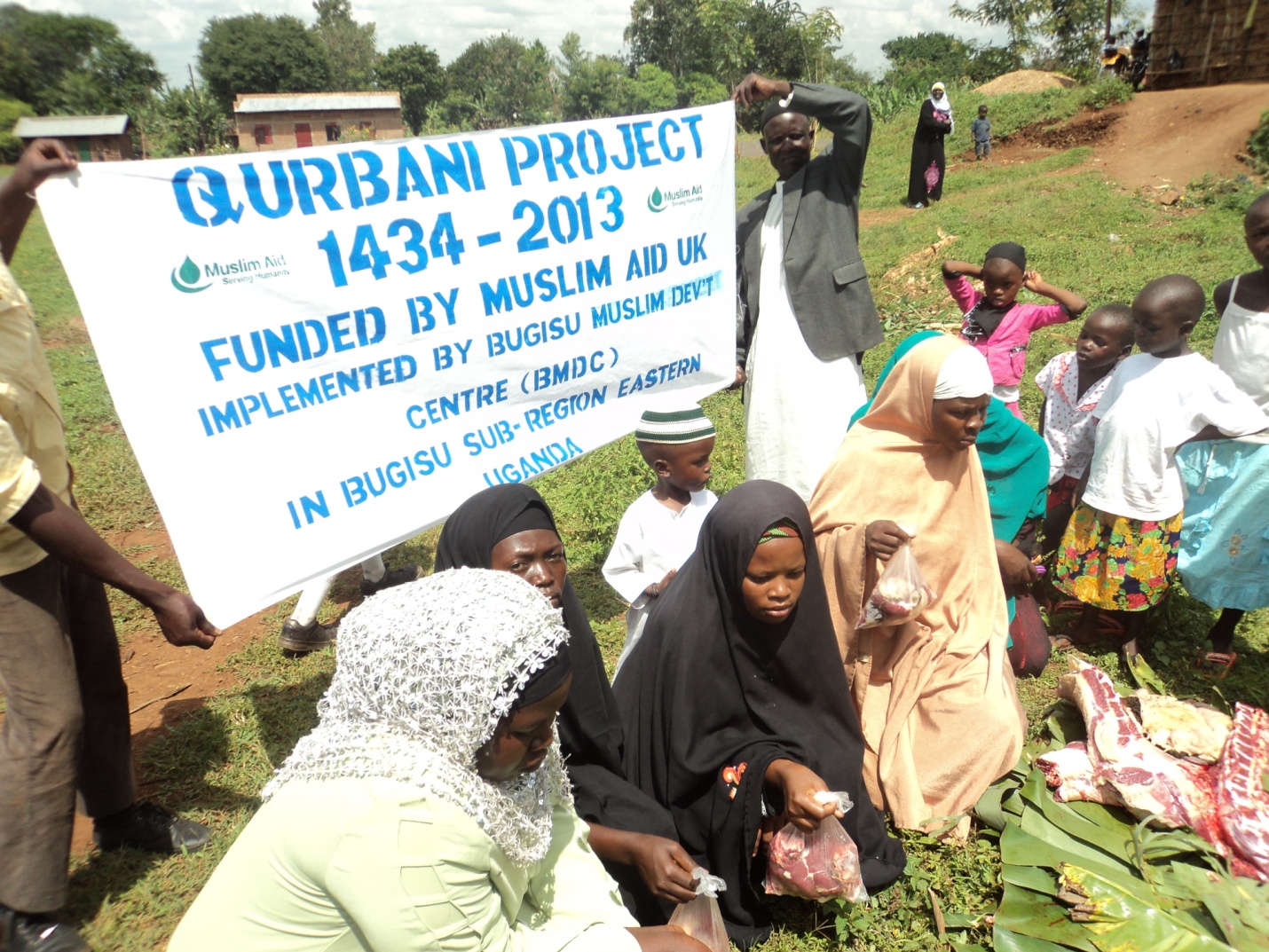 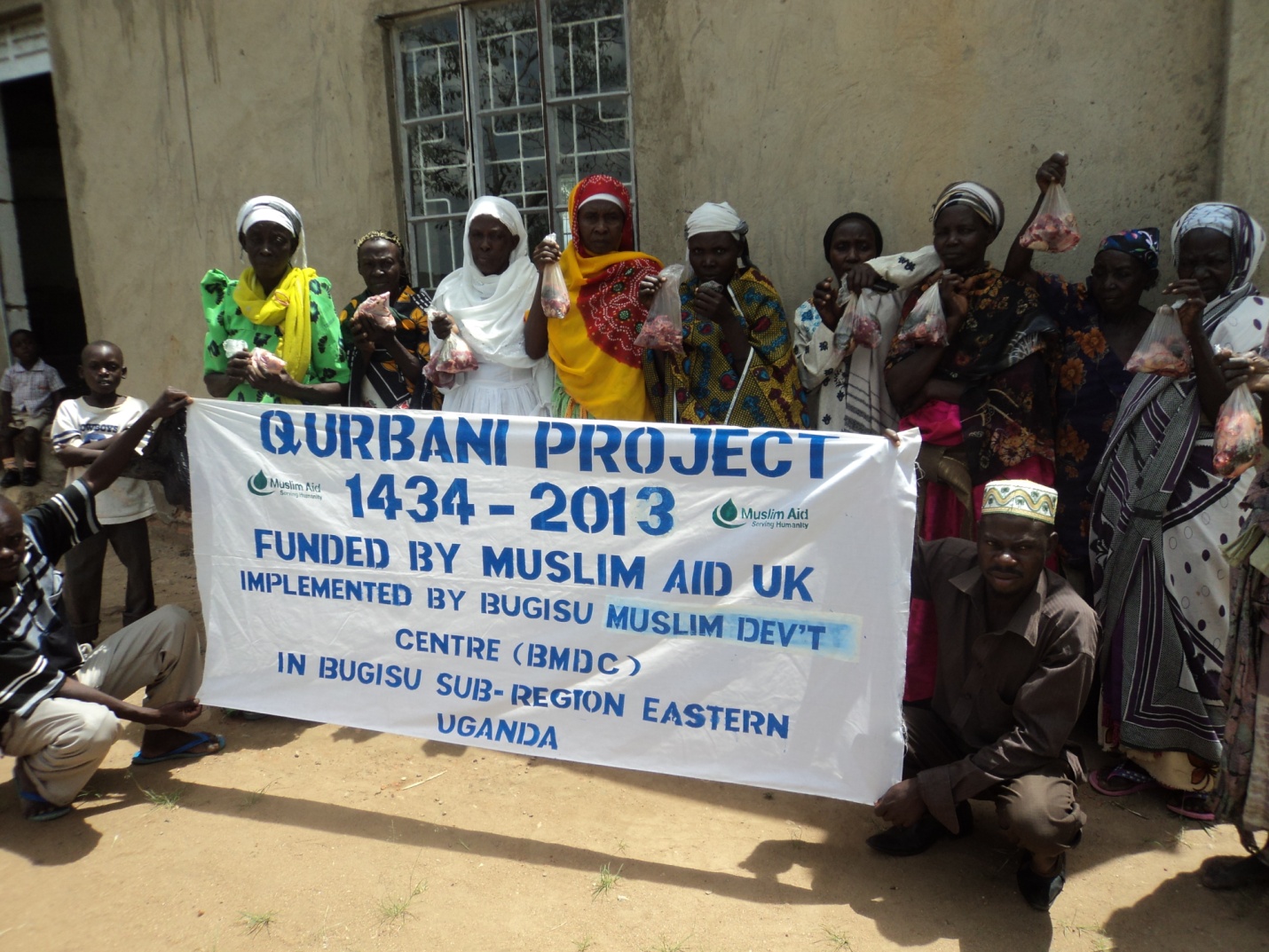 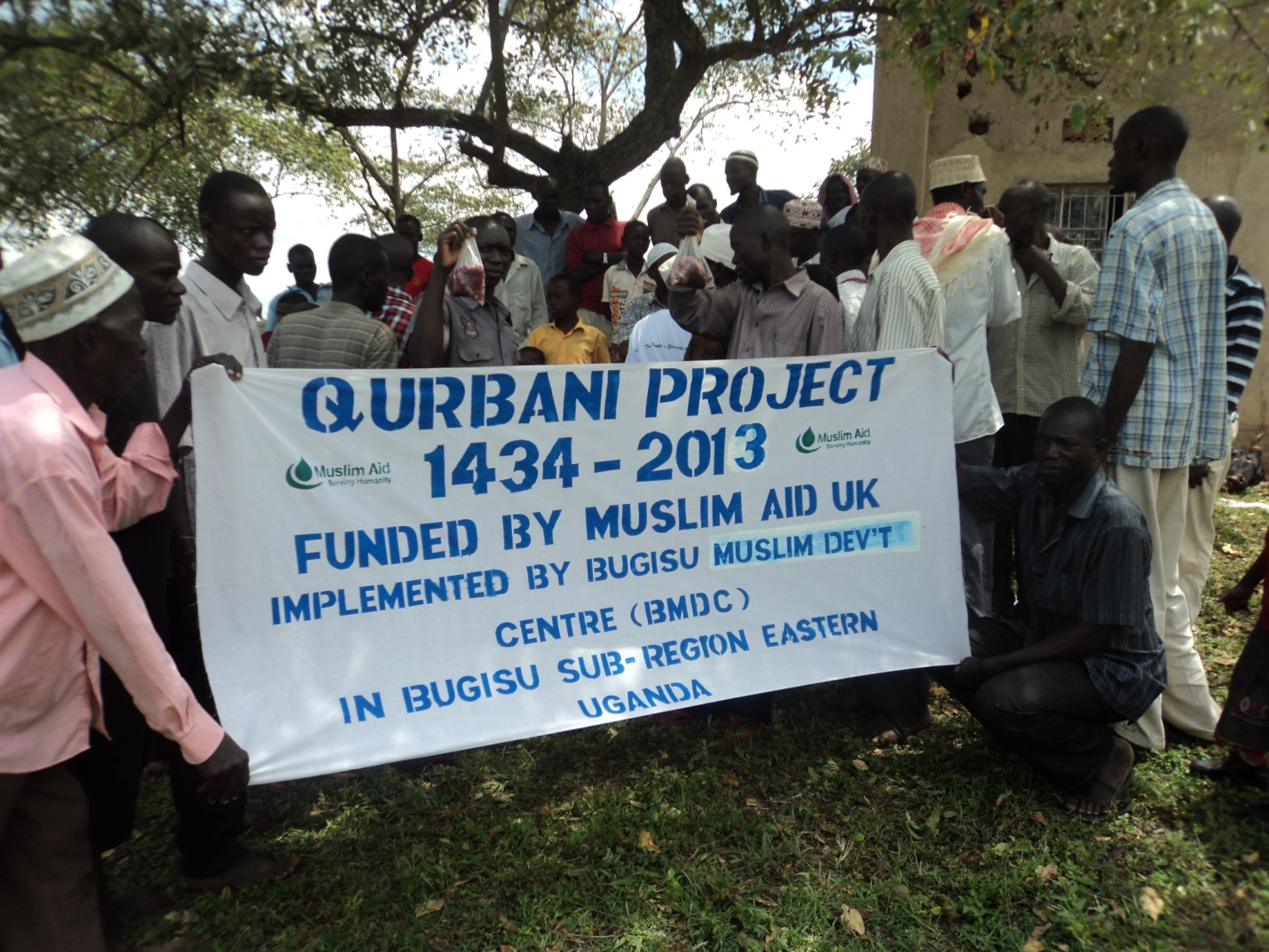 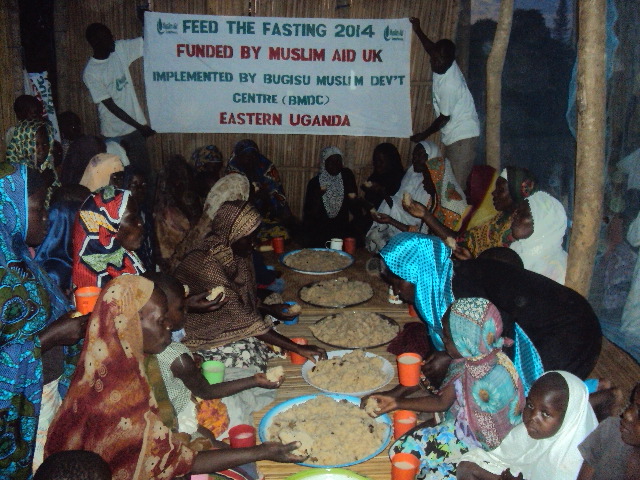 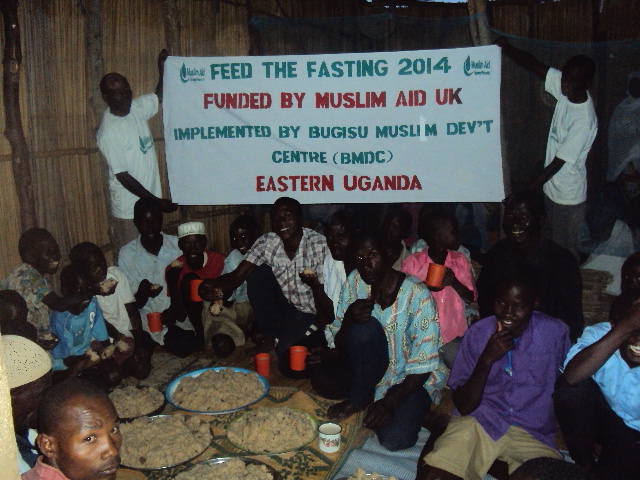 h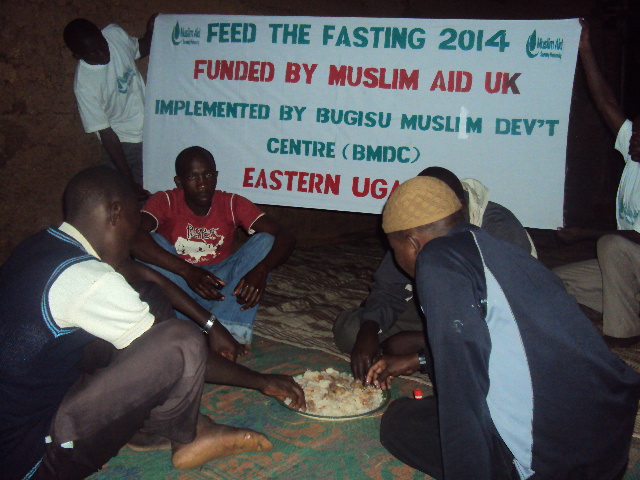 